dierwinterslaapgeen winterslaaptrekvogelstandvogel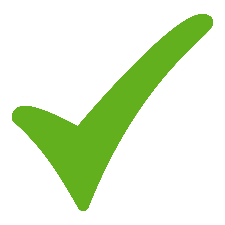 